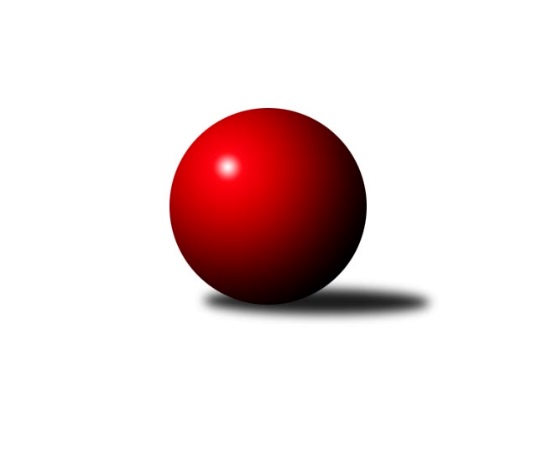 Č.17Ročník 2023/2024	11.6.2024 2. KLZ B 2023/2024Statistika 17. kolaTabulka družstev:		družstvo	záp	výh	rem	proh	skore	sety	průměr	body	plné	dorážka	chyby	1.	SK Baník Ratiškovice	14	12	1	1	81.0 : 31.0 	(199.0 : 137.0)	3289	25	2219	1071	31.9	2.	KK Blansko	14	12	0	2	79.0 : 33.0 	(205.5 : 130.5)	3300	24	2216	1084	28.7	3.	KK Zábřeh	15	10	2	3	79.5 : 40.5 	(206.5 : 153.5)	3164	22	2170	994	38	4.	TJ Sokol Husovice	15	6	2	7	55.0 : 65.0 	(170.5 : 189.5)	3147	14	2158	989	44.6	5.	HKK Olomouc	15	6	1	8	52.0 : 68.0 	(166.5 : 193.5)	3093	13	2125	968	55.3	6.	KK Vyškov˝B˝	15	2	0	13	36.5 : 83.5 	(154.5 : 205.5)	3086	4	2117	969	51.5	7.	KK Šumperk	14	0	0	14	25.0 : 87.0 	(121.5 : 214.5)	2910	0	2017	894	66.3Tabulka doma:		družstvo	záp	výh	rem	proh	skore	sety	průměr	body	maximum	minimum	1.	KK Blansko	7	6	0	1	42.0 : 14.0 	(108.0 : 60.0)	3273	12	3374	3227	2.	SK Baník Ratiškovice	7	6	0	1	41.0 : 15.0 	(103.0 : 65.0)	3267	12	3351	3209	3.	KK Zábřeh	7	5	1	1	40.0 : 16.0 	(106.0 : 62.0)	3230	11	3296	3166	4.	HKK Olomouc	8	4	1	3	31.0 : 33.0 	(97.0 : 95.0)	3040	9	3116	2953	5.	TJ Sokol Husovice	8	3	1	4	29.0 : 35.0 	(92.0 : 100.0)	3155	7	3325	3038	6.	KK Vyškov˝B˝	7	1	0	6	18.5 : 37.5 	(83.0 : 85.0)	3172	2	3272	3093	7.	KK Šumperk	7	0	0	7	11.0 : 45.0 	(60.0 : 108.0)	3043	0	3263	2456Tabulka venku:		družstvo	záp	výh	rem	proh	skore	sety	průměr	body	maximum	minimum	1.	SK Baník Ratiškovice	7	6	1	0	40.0 : 16.0 	(96.0 : 72.0)	3293	13	3384	3221	2.	KK Blansko	7	6	0	1	37.0 : 19.0 	(97.5 : 70.5)	3304	12	3468	3171	3.	KK Zábřeh	8	5	1	2	39.5 : 24.5 	(100.5 : 91.5)	3154	11	3283	3014	4.	TJ Sokol Husovice	7	3	1	3	26.0 : 30.0 	(78.5 : 89.5)	3146	7	3281	3051	5.	HKK Olomouc	7	2	0	5	21.0 : 35.0 	(69.5 : 98.5)	3102	4	3183	2980	6.	KK Vyškov˝B˝	8	1	0	7	18.0 : 46.0 	(71.5 : 120.5)	3072	2	3209	2837	7.	KK Šumperk	7	0	0	7	14.0 : 42.0 	(61.5 : 106.5)	2888	0	3209	2378Tabulka podzimní části:		družstvo	záp	výh	rem	proh	skore	sety	průměr	body	doma	venku	1.	KK Blansko	10	10	0	0	64.0 : 16.0 	(151.0 : 89.0)	3333	20 	5 	0 	0 	5 	0 	0	2.	SK Baník Ratiškovice	10	8	1	1	55.0 : 25.0 	(140.5 : 99.5)	3294	17 	4 	0 	1 	4 	1 	0	3.	KK Zábřeh	9	4	2	3	40.5 : 31.5 	(110.0 : 106.0)	3196	10 	2 	1 	1 	2 	1 	2	4.	TJ Sokol Husovice	9	4	2	3	35.0 : 37.0 	(104.0 : 112.0)	3154	10 	2 	1 	2 	2 	1 	1	5.	HKK Olomouc	9	2	1	6	26.0 : 46.0 	(94.5 : 121.5)	3084	5 	1 	1 	2 	1 	0 	4	6.	KK Vyškov˝B˝	9	2	0	7	24.5 : 47.5 	(98.5 : 117.5)	3095	4 	1 	0 	3 	1 	0 	4	7.	KK Šumperk	10	0	0	10	19.0 : 61.0 	(93.5 : 146.5)	2982	0 	0 	0 	6 	0 	0 	4Tabulka jarní části:		družstvo	záp	výh	rem	proh	skore	sety	průměr	body	doma	venku	1.	KK Zábřeh	6	6	0	0	39.0 : 9.0 	(96.5 : 47.5)	3152	12 	3 	0 	0 	3 	0 	0 	2.	SK Baník Ratiškovice	4	4	0	0	26.0 : 6.0 	(58.5 : 37.5)	3281	8 	2 	0 	0 	2 	0 	0 	3.	HKK Olomouc	6	4	0	2	26.0 : 22.0 	(72.0 : 72.0)	3088	8 	3 	0 	1 	1 	0 	1 	4.	KK Blansko	4	2	0	2	15.0 : 17.0 	(54.5 : 41.5)	3207	4 	1 	0 	1 	1 	0 	1 	5.	TJ Sokol Husovice	6	2	0	4	20.0 : 28.0 	(66.5 : 77.5)	3163	4 	1 	0 	2 	1 	0 	2 	6.	KK Šumperk	4	0	0	4	6.0 : 26.0 	(28.0 : 68.0)	2673	0 	0 	0 	1 	0 	0 	3 	7.	KK Vyškov˝B˝	6	0	0	6	12.0 : 36.0 	(56.0 : 88.0)	3045	0 	0 	0 	3 	0 	0 	3 Zisk bodů pro družstvo:		jméno hráče	družstvo	body	zápasy	v %	dílčí body	sety	v %	1.	Lenka Horňáková 	KK Zábřeh 	12.5	/	14	(89%)	44.5	/	56	(79%)	2.	Lucie Nevřivová 	KK Blansko  	12	/	14	(86%)	38	/	56	(68%)	3.	Jitka Killarová 	KK Zábřeh 	12	/	15	(80%)	43	/	60	(72%)	4.	Lenka Složilová 	HKK Olomouc 	11	/	13	(85%)	41	/	52	(79%)	5.	Monika Niklová 	SK Baník Ratiškovice 	11	/	13	(85%)	35.5	/	52	(68%)	6.	Eva Wendl 	KK Blansko  	11	/	14	(79%)	40.5	/	56	(72%)	7.	Růžena Smrčková 	KK Šumperk 	11	/	14	(79%)	37.5	/	56	(67%)	8.	Romana Švubová 	KK Zábřeh 	11	/	14	(79%)	37.5	/	56	(67%)	9.	Eliška Dvořáková 	TJ Sokol Husovice 	11	/	14	(79%)	35.5	/	56	(63%)	10.	Hana Stehlíková 	SK Baník Ratiškovice 	10	/	13	(77%)	35.5	/	52	(68%)	11.	Zdeňka Ševčíková 	KK Blansko  	10	/	14	(71%)	38	/	56	(68%)	12.	Lenka Kričinská 	TJ Sokol Husovice 	10	/	14	(71%)	31	/	56	(55%)	13.	Vendula Štrajtová 	KK Vyškov˝B˝ 	9	/	15	(60%)	34	/	60	(57%)	14.	Kamila Chládková 	KK Zábřeh 	8	/	10	(80%)	22	/	40	(55%)	15.	Zuzana Kolaříková 	HKK Olomouc 	8	/	12	(67%)	25.5	/	48	(53%)	16.	Kateřina Fryštacká 	SK Baník Ratiškovice 	8	/	12	(67%)	24.5	/	48	(51%)	17.	Lenka Kalová st.	KK Blansko  	8	/	13	(62%)	33.5	/	52	(64%)	18.	Darina Kubíčková 	KK Vyškov˝B˝ 	7.5	/	15	(50%)	27.5	/	60	(46%)	19.	Michaela Říhová 	SK Baník Ratiškovice 	7	/	10	(70%)	21.5	/	40	(54%)	20.	Dana Wiedermannová 	KK Zábřeh 	7	/	11	(64%)	20.5	/	44	(47%)	21.	Pavlína Gerešová 	KK Šumperk 	7	/	12	(58%)	23.5	/	48	(49%)	22.	Blanka Sedláková 	TJ Sokol Husovice 	7	/	15	(47%)	28.5	/	60	(48%)	23.	Silvie Vaňková 	HKK Olomouc 	6	/	8	(75%)	26	/	32	(81%)	24.	Lenka Kubová 	KK Zábřeh 	5	/	6	(83%)	14	/	24	(58%)	25.	Zuzana Štěrbová 	KK Vyškov˝B˝ 	5	/	8	(63%)	21.5	/	32	(67%)	26.	Hana Kordulová 	SK Baník Ratiškovice 	5	/	9	(56%)	24	/	36	(67%)	27.	Dana Brůčková 	SK Baník Ratiškovice 	5	/	10	(50%)	22	/	40	(55%)	28.	Helena Daňková 	KK Blansko  	5	/	10	(50%)	17	/	40	(43%)	29.	Natálie Součková 	KK Blansko  	5	/	11	(45%)	23	/	44	(52%)	30.	Markéta Gabrhelová 	TJ Sokol Husovice 	5	/	14	(36%)	25	/	56	(45%)	31.	Michaela Kouřilová 	KK Vyškov˝B˝ 	4	/	6	(67%)	14	/	24	(58%)	32.	Denisa Hamplová 	HKK Olomouc 	4	/	14	(29%)	17	/	56	(30%)	33.	Lenka Hanušová 	TJ Sokol Husovice 	4	/	15	(27%)	27.5	/	60	(46%)	34.	Mariana Kreuzingerová 	SK Baník Ratiškovice 	3	/	6	(50%)	11	/	24	(46%)	35.	Dana Musilová 	KK Blansko  	3	/	7	(43%)	13.5	/	28	(48%)	36.	Martina Koplíková 	SK Baník Ratiškovice 	3	/	7	(43%)	13	/	28	(46%)	37.	Tereza Vidlářová 	KK Vyškov˝B˝ 	3	/	8	(38%)	16	/	32	(50%)	38.	Marcela Říhová 	HKK Olomouc 	3	/	11	(27%)	20	/	44	(45%)	39.	Jana Stehlíková 	HKK Olomouc 	3	/	12	(25%)	13	/	48	(27%)	40.	Eva Putnová 	TJ Sokol Husovice 	3	/	14	(21%)	19.5	/	56	(35%)	41.	Valerie Langerová 	KK Zábřeh 	2	/	2	(100%)	6	/	8	(75%)	42.	Kateřina Petková 	KK Šumperk 	2	/	5	(40%)	10	/	20	(50%)	43.	Jaroslava Havranová 	HKK Olomouc 	2	/	6	(33%)	11	/	24	(46%)	44.	Marcela Balvínová 	KK Zábřeh 	2	/	12	(17%)	17	/	48	(35%)	45.	Monika Pšenková 	TJ Sokol Husovice 	1	/	1	(100%)	2.5	/	4	(63%)	46.	Anna Vašíčková 	KK Šumperk 	1	/	2	(50%)	3	/	8	(38%)	47.	Kateřina Zapletalová 	KK Šumperk 	1	/	3	(33%)	4	/	12	(33%)	48.	Sabina Šebelová 	KK Vyškov˝B˝ 	1	/	3	(33%)	3	/	12	(25%)	49.	Lucie Vojteková 	KK Šumperk 	1	/	5	(20%)	8	/	20	(40%)	50.	Ivana Navrátilová 	HKK Olomouc 	1	/	6	(17%)	5	/	24	(21%)	51.	Hana Fialová 	KK Vyškov˝B˝ 	1	/	6	(17%)	5	/	24	(21%)	52.	Lucie Horalíková 	KK Vyškov˝B˝ 	1	/	8	(13%)	13	/	32	(41%)	53.	Olga Sedlářová 	KK Šumperk 	1	/	10	(10%)	10	/	40	(25%)	54.	Brigitte Marková 	KK Šumperk 	1	/	12	(8%)	9.5	/	48	(20%)	55.	Aneta Vidlářová 	KK Vyškov˝B˝ 	1	/	13	(8%)	13	/	52	(25%)	56.	Jana Kurialová 	KK Vyškov˝B˝ 	0	/	1	(0%)	1	/	4	(25%)	57.	Běla Omastová 	KK Vyškov˝B˝ 	0	/	1	(0%)	1	/	4	(25%)	58.	Markéta Smolková 	TJ Sokol Husovice 	0	/	1	(0%)	0	/	4	(0%)	59.	Alena Machalíčková 	HKK Olomouc 	0	/	1	(0%)	0	/	4	(0%)	60.	Radka Konečná 	TJ Sokol Husovice 	0	/	2	(0%)	1	/	8	(13%)	61.	Helena Hejtmanová 	HKK Olomouc 	0	/	2	(0%)	1	/	8	(13%)	62.	Marcela Příhodová 	KK Šumperk 	0	/	3	(0%)	3.5	/	12	(29%)	63.	Pavlína Keprtová 	KK Šumperk 	0	/	3	(0%)	1	/	12	(8%)	64.	Alena Kopecká 	HKK Olomouc 	0	/	5	(0%)	7	/	20	(35%)	65.	Jitka Usnulová 	KK Vyškov˝B˝ 	0	/	5	(0%)	5.5	/	20	(28%)	66.	Olga Ollingerová 	KK Zábřeh 	0	/	5	(0%)	2	/	20	(10%)	67.	Tereza Vepřková 	KK Šumperk 	0	/	11	(0%)	10.5	/	44	(24%)Průměry na kuželnách:		kuželna	průměr	plné	dorážka	chyby	výkon na hráče	1.	KK Blansko, 1-6	3201	2171	1030	35.5	(533.6)	2.	KK Vyškov, 1-4	3194	2173	1020	47.1	(532.4)	3.	Ratíškovice, 1-4	3175	2141	1034	42.5	(529.2)	4.	KK Zábřeh, 1-4	3174	2165	1009	39.2	(529.2)	5.	TJ Sokol Brno IV, 1-4	3162	2156	1006	43.9	(527.0)	6.	KK Šumperk, 1-4	3153	2167	985	51.7	(525.6)	7.	HKK Olomouc, 1-4	2994	2063	931	55.7	(499.1)Nejlepší výkony na kuželnách:KK Blansko, 1-6KK Blansko 	3374	8. kolo	Eva Wendl 	KK Blansko 	588	8. koloKK Blansko 	3301	3. kolo	Eliška Dvořáková 	TJ Sokol Husovice	581	3. koloKK Blansko 	3280	6. kolo	Zdeňka Ševčíková 	KK Blansko 	581	8. koloSK Baník Ratiškovice	3252	13. kolo	Lucie Nevřivová 	KK Blansko 	580	8. koloKK Blansko 	3248	15. kolo	Zdeňka Ševčíková 	KK Blansko 	580	6. koloKK Blansko 	3248	11. kolo	Vendula Štrajtová 	KK Vyškov˝B˝	577	6. koloKK Blansko 	3235	5. kolo	Hana Stehlíková 	SK Baník Ratiškovice	577	13. koloKK Blansko 	3227	13. kolo	Lucie Nevřivová 	KK Blansko 	577	11. koloHKK Olomouc	3183	11. kolo	Martina Koplíková 	SK Baník Ratiškovice	574	13. koloTJ Sokol Husovice	3171	3. kolo	Zdeňka Ševčíková 	KK Blansko 	573	11. koloKK Vyškov, 1-4SK Baník Ratiškovice	3297	7. kolo	Zuzana Štěrbová 	KK Vyškov˝B˝	600	1. koloTJ Sokol Husovice	3281	16. kolo	Tereza Vidlářová 	KK Vyškov˝B˝	592	14. koloKK Vyškov˝B˝	3272	3. kolo	Hana Kordulová 	SK Baník Ratiškovice	591	7. koloKK Vyškov˝B˝	3240	16. kolo	Tereza Vidlářová 	KK Vyškov˝B˝	587	16. koloKK Blansko 	3212	12. kolo	Darina Kubíčková 	KK Vyškov˝B˝	582	7. koloKK Zábřeh	3212	11. kolo	Markéta Gabrhelová 	TJ Sokol Husovice	582	16. koloKK Šumperk	3209	3. kolo	Michaela Kouřilová 	KK Vyškov˝B˝	581	3. koloKK Vyškov˝B˝	3202	11. kolo	Růžena Smrčková 	KK Šumperk	580	3. koloTJ Sokol Husovice	3189	1. kolo	Lucie Nevřivová 	KK Blansko 	579	12. koloKK Vyškov˝B˝	3157	7. kolo	Vendula Štrajtová 	KK Vyškov˝B˝	577	14. koloRatíškovice, 1-4KK Blansko 	3363	1. kolo	Eva Wendl 	KK Blansko 	603	1. koloSK Baník Ratiškovice	3351	3. kolo	Lucie Nevřivová 	KK Blansko 	594	1. koloSK Baník Ratiškovice	3292	16. kolo	Monika Niklová 	SK Baník Ratiškovice	588	3. koloSK Baník Ratiškovice	3276	5. kolo	Hana Stehlíková 	SK Baník Ratiškovice	588	16. koloSK Baník Ratiškovice	3265	8. kolo	Zdeňka Ševčíková 	KK Blansko 	588	1. koloSK Baník Ratiškovice	3262	11. kolo	Kateřina Fryštacká 	SK Baník Ratiškovice	587	11. koloSK Baník Ratiškovice	3216	14. kolo	Lenka Kalová st.	KK Blansko 	584	1. koloSK Baník Ratiškovice	3209	1. kolo	Monika Niklová 	SK Baník Ratiškovice	579	8. koloKK Blansko 	3171	16. kolo	Jitka Killarová 	KK Zábřeh	577	5. koloHKK Olomouc	3159	3. kolo	Michaela Říhová 	SK Baník Ratiškovice	575	3. koloKK Zábřeh, 1-4KK Zábřeh	3296	16. kolo	Jitka Killarová 	KK Zábřeh	604	12. koloSK Baník Ratiškovice	3282	9. kolo	Lucie Nevřivová 	KK Blansko 	604	7. koloKK Zábřeh	3265	9. kolo	Jaroslava Havranová 	HKK Olomouc	598	16. koloKK Blansko 	3259	7. kolo	Lenka Složilová 	HKK Olomouc	593	16. koloKK Zábřeh	3257	7. kolo	Kateřina Fryštacká 	SK Baník Ratiškovice	593	9. koloKK Zábřeh	3237	12. kolo	Jitka Killarová 	KK Zábřeh	587	16. koloKK Zábřeh	3205	4. kolo	Jitka Killarová 	KK Zábřeh	584	14. koloKK Zábřeh	3182	1. kolo	Marcela Balvínová 	KK Zábřeh	583	7. koloKK Zábřeh	3166	14. kolo	Lenka Kubová 	KK Zábřeh	578	9. koloHKK Olomouc	3125	16. kolo	Monika Niklová 	SK Baník Ratiškovice	577	9. koloTJ Sokol Brno IV, 1-4KK Blansko 	3371	10. kolo	Martina Koplíková 	SK Baník Ratiškovice	591	2. koloSK Baník Ratiškovice	3336	17. kolo	Zdeňka Ševčíková 	KK Blansko 	590	10. koloTJ Sokol Husovice	3325	10. kolo	Lenka Kalová st.	KK Blansko 	589	10. koloSK Baník Ratiškovice	3310	2. kolo	Monika Niklová 	SK Baník Ratiškovice	583	2. koloTJ Sokol Husovice	3229	13. kolo	Hana Stehlíková 	SK Baník Ratiškovice	583	17. koloTJ Sokol Husovice	3173	17. kolo	Lenka Složilová 	HKK Olomouc	578	5. koloTJ Sokol Husovice	3170	2. kolo	Monika Niklová 	SK Baník Ratiškovice	577	17. koloKK Zábřeh	3163	15. kolo	Lucie Nevřivová 	KK Blansko 	574	10. koloTJ Sokol Husovice	3158	6. kolo	Eliška Dvořáková 	TJ Sokol Husovice	574	2. koloKK Zábřeh	3156	6. kolo	Eliška Dvořáková 	TJ Sokol Husovice	573	10. koloKK Šumperk, 1-4KK Blansko 	3468	9. kolo	Eva Wendl 	KK Blansko 	616	9. koloSK Baník Ratiškovice	3384	4. kolo	Michaela Říhová 	SK Baník Ratiškovice	609	4. koloKK Zábřeh	3283	2. kolo	Lenka Kalová st.	KK Blansko 	606	9. koloKK Šumperk	3263	4. kolo	Pavlína Gerešová 	KK Šumperk	601	4. koloKK Vyškov˝B˝	3209	10. kolo	Jitka Killarová 	KK Zábřeh	587	2. koloTJ Sokol Husovice	3207	7. kolo	Růžena Smrčková 	KK Šumperk	586	10. koloKK Zábřeh	3197	17. kolo	Helena Daňková 	KK Blansko 	584	9. koloKK Šumperk	3195	9. kolo	Růžena Smrčková 	KK Šumperk	583	4. koloKK Šumperk	3163	2. kolo	Romana Švubová 	KK Zábřeh	581	17. koloKK Šumperk	3101	7. kolo	Lenka Horňáková 	KK Zábřeh	579	2. koloHKK Olomouc, 1-4KK Blansko 	3248	4. kolo	Lenka Složilová 	HKK Olomouc	588	10. koloSK Baník Ratiškovice	3221	10. kolo	Monika Niklová 	SK Baník Ratiškovice	586	10. koloHKK Olomouc	3116	10. kolo	Lenka Složilová 	HKK Olomouc	578	13. koloHKK Olomouc	3100	17. kolo	Zdeňka Ševčíková 	KK Blansko 	574	4. koloHKK Olomouc	3058	9. kolo	Lenka Složilová 	HKK Olomouc	568	9. koloTJ Sokol Husovice	3051	9. kolo	Lenka Složilová 	HKK Olomouc	564	17. koloHKK Olomouc	3048	15. kolo	Marcela Říhová 	HKK Olomouc	554	15. koloHKK Olomouc	3043	4. kolo	Lenka Hanušová 	TJ Sokol Husovice	554	9. koloKK Zábřeh	3014	13. kolo	Hana Stehlíková 	SK Baník Ratiškovice	547	10. koloKK Vyškov˝B˝	3003	17. kolo	Silvie Vaňková 	HKK Olomouc	545	9. koloČetnost výsledků:	8.0 : 0.0	2x	7.0 : 1.0	8x	6.0 : 2.0	11x	5.0 : 3.0	4x	4.0 : 4.0	3x	3.0 : 5.0	4x	2.0 : 6.0	12x	1.5 : 6.5	1x	1.0 : 7.0	5x	0.0 : 8.0	1x